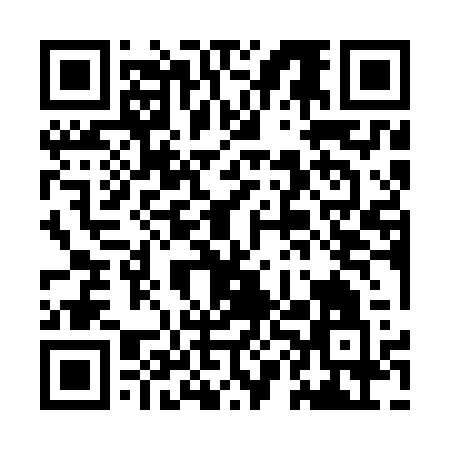 Ramadan times for Bruzas, LithuaniaMon 11 Mar 2024 - Wed 10 Apr 2024High Latitude Method: Angle Based RulePrayer Calculation Method: Muslim World LeagueAsar Calculation Method: HanafiPrayer times provided by https://www.salahtimes.comDateDayFajrSuhurSunriseDhuhrAsrIftarMaghribIsha11Mon4:464:466:5212:374:216:236:238:2112Tue4:434:436:5012:374:236:256:258:2413Wed4:404:406:4712:364:246:276:278:2614Thu4:374:376:4412:364:266:296:298:2915Fri4:344:346:4212:364:286:316:318:3116Sat4:314:316:3912:354:296:336:338:3317Sun4:284:286:3612:354:316:356:358:3618Mon4:254:256:3412:354:336:376:378:3819Tue4:224:226:3112:354:356:406:408:4120Wed4:194:196:2812:344:366:426:428:4321Thu4:164:166:2612:344:386:446:448:4622Fri4:124:126:2312:344:396:466:468:4823Sat4:094:096:2012:334:416:486:488:5124Sun4:064:066:1812:334:436:506:508:5325Mon4:034:036:1512:334:446:526:528:5626Tue3:593:596:1212:334:466:546:548:5927Wed3:563:566:1012:324:486:566:569:0128Thu3:523:526:0712:324:496:586:589:0429Fri3:493:496:0412:324:517:007:009:0730Sat3:463:466:0212:314:527:027:029:1031Sun4:424:426:591:315:548:048:0410:131Mon4:384:386:561:315:558:068:0610:152Tue4:354:356:541:305:578:088:0810:183Wed4:314:316:511:305:588:118:1110:214Thu4:274:276:481:306:008:138:1310:245Fri4:244:246:461:306:018:158:1510:276Sat4:204:206:431:296:038:178:1710:307Sun4:164:166:401:296:048:198:1910:348Mon4:124:126:381:296:068:218:2110:379Tue4:084:086:351:286:078:238:2310:4010Wed4:044:046:331:286:098:258:2510:43